 

2021 MUNICIPALLY ORGANIZED EARTH DAY CLEANUP
TIP FEE WAIVER AUTHORIZATION FORM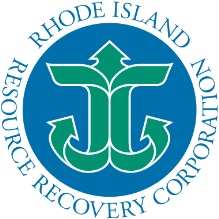 
CITY/TOWN:                                     DATE:   
This form confirms that the above mentioned municipality is authorized to deliver this load of solid waste generated from an Earth Day cleanup(s), to the Rhode Island Resource Recovery Corporation (Resource Recovery) Central Landfill at no charge for up to 10 tons, no later than one week from the date of the last cleanup listed. These tons, up to 10, will also not count against the municipality’s Municipal Solid Waste (MSW) cap. Any tons over 10 tons will count against the MSW cap and will carry a charge of $47/ton or $80/ton if the municipality has already reached their MSW cap. Bulky waste items still carry their normal charge as listed in the current Resource Recovery Fee Schedule. The municipal organizer’s signature below certifies that the cleanups listed here did take place between March 27 and June 5, 2021; that they did not cover areas that normally fall under the municipality’s or the state’s reasonability to keep clean; that none of this debris is the result of a special waste collection; and that none of these cleanup groups are normally charged with and have funding for litter-cleanup. 
The driver’s signature below certifies that the content of this load is the same material and only that material generated from the Earth Day cleanup(s) listed here or, if mixed, an attachment has been included showing an estimate of the weight of the cleanup debris. Resource Recovery reserves the right to charge the municipality’s account and MSW cap for an entire load if any of the listed cleanups from that load are found to be non-compliant with the above certified statements.____________________________________________________________________________________________________Municipal Organizer’s Signature____________________________________________________________________________________________________Hauler/Driver SignaturePlease see page 2 of this form to fill in the Required Cleanup Information. This list must be provided with the above signed form. CITY/TOWN:                                             DATE:   	*Contact name and phone is for the on-the-ground contact: any organizer/participant that is present at the cleanup site for the event.     **You may attach a separate sheet of cleanups if needed.CLEANUP DATECLEANUP LOCATIONORGANIZATIONCONTACT NAME*EMAIL/PHONE